Рабочая программа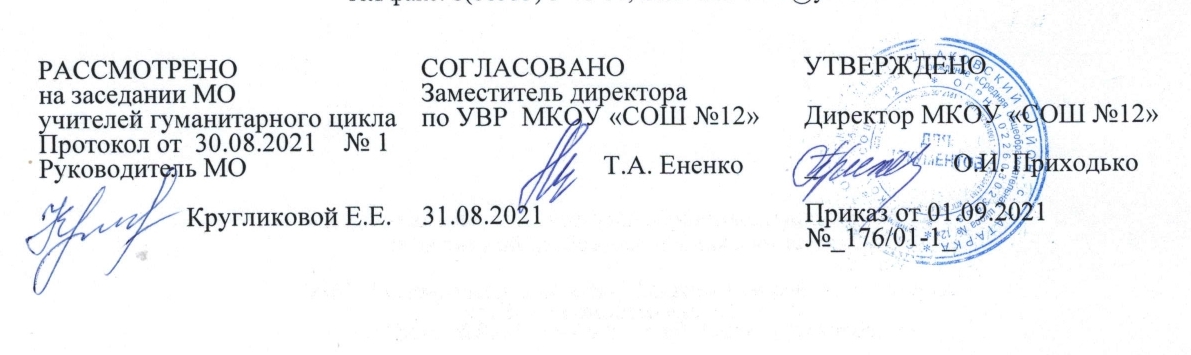 по   учебному предмету«Второй иностранный язык. (Французский язык)»,основное общее образование 9 класс, базовый уровеньна 2021-2022 учебный год(1-й год обучения)Составитель:Учитель французского языкаГудимова Виолетта Геннадьевна                                                             ПРИНЯТО  на заседании педагогического советапротокол от  31.08.2021г.c.ТатаркаКалендарно - тематическое планированиепо   учебному предмету«Второй иностранный язык. Французский язык»,основное общее образование 9 класс, базовый уровеньна 2021-2022 учебный год(1-й год обучения)Учитель: Гудимова В.ГКоличество часов: всего 34 часа, в неделю 1 часПланирование составлено в соответствии с требованиями ФГОС ОООУМК: «Синяя птица. Французский язык. Второй иностранный язык»             Н.А.Селиванова, А.Ю.Шашурина, Москва, « Просвещение», 2019 г.                                                          ПРИНЯТО  на заседании педагогического совета                                                                     протокол от  31.08.2021г.c.ТатаркаПояснительная запискаРабочая программа основного общего образования по французскому языку, как второму иностранному для 9 класса,  составлена на основе следующих документов:	Федерального Закона Российской Федерации от 29.12.2012 № 273-ФЗ «Об образовании в Российской Федерации»; 	Федерального государственного образовательного стандарта основного общего образования, утвержденный приказом Минобразования РФ от 01.02.2011 г. №1897	Примерной программы по предмету (Иностранный язык. 5-9 классы) (Стандарты второго поколения) составлена на основе ФГОС общего образования.	Постановления Главного государственного санитарного врача РФ от 29 декабря . № 189.«Об утверждении СанПиН 2.4.2.2821-10  «Санитарно - эпидемиологические требования» (зарегистрировано  в Минюсте РФ 3 марта . Регистрационный N 19993).	Приказа Министерства образования и науки РФ от 4 октября 2010 №986 (Зарегистрирован в Минюсте РФ 3 февраля . Регистрационный N 19682) «Об утверждении Федеральных требований к образовательным учреждениям в части минимальной оснащенности учебного процесса и оборудования учебных помещений».	Приказа Министерства образования и науки РФ от28 декабря 2010 №2106 (Зарегистрирован в Минюсте РФ 2 февраля . Регистрационный N 19676) «Об утверждении Федеральных требований к образовательным учреждениям в части охраны здоровья обучающихся, воспитанников».	ПисьмаМинобрнауки РФ от 10 Февраля . N 03-105 "Об использовании учебников и учебных пособий в образовательном процессе"	Базисного учебного  плана МКОУ « СОШ№12» на 2021-2022 учебный год.	Примерных программ по учебным предметам. Иностранный язык 5-9 классы: проект. М.: Просвещение, 2011	Авторской программы по французскому языку как второму иностранному языку5-9классы, предметная линия « Синяя птица» Н.А. Селиванова- М.: Просвещение, 2013 Изучение курса ориентировано на использование учебников УМК «Синяя птица»  («L’oiseaubleu»): Береговская Э.М., Белосельская Т.В. «Французский язык. Второй иностранный язык. 5 кл. в 2-х частях»; Селиванова Н.А., Шашурина А.Ю. «Французский язык. Второй иностранный язык: 6 кл.»; Селиванова Н.А., Шашурина А.Ю. «Французский язык. Второй иностранный язык: 7-8 кл.»; Селиванова Н.А., Шашурина А.Ю. «Французский язык. Второй иностранный язык:9 кл.»	Положения о структуре и  порядке, разработке и утверждению рабочих программ по отдельным учебным программам, курсам, в том числе внеурочной деятельности в муниципальном казенном образовательном учреждении « Средняя общеобразовательная школа№12	Методических рекомендаций для руководителей педагогических работниковобразовательных организаций СК по организации образовательной деятельности в 2020 - 2021 учебном году. По программе Селиванова Н.А., Шашурина А.Ю. «Французский язык. Второй иностранный язык» 9 класс на изучение предмета отводится 34 ч. По учебному плану МКОУ «СОШ№12» отводится 34часа (1час в неделю). Программа рассчитана на 34 часа в год (1 час в неделю),  и предназначена для учащихся 9 классов (1-ый год обучения) применение коммуникативного подхода в обучении иностранному языку.Учебный предмет «Иностранный язык (второй)» обеспечивает формирование и развитие иноязычных коммуникативных УУД, которые необходимы обучающимся для продолжения образования в школе или в системе среднего профессионального образования.Освоение учебного предмета «Иностранный язык (второй)» направлено на достижение обучающимися допорогового уровня иноязычной коммуникативной компетенции, позволяющем общаться на иностранном языке в устной и письменной формах в пределах тематики и языкового материала основной школы как с носителями иностранного языка, так и с представителями других стран, которые используют иностранный язык как средство межличностного и межкультурного общения.Изучение предмета «Иностранный язык (второй)» в части формирования навыков и развития умений обобщать и систематизировать имеющийся языковой и речевой опыт основано на межпредметных связях с предметами «Русский язык», «Литература», «История», «География», «Физика», «Музыка», «Изобразительное искусство» и др.Цели:Основное назначение данной программы состоит в формировании коммуникативной компетенции, т.е. способности и готовности осуществлять иноязычное межличностное и межкультурное общение с носителями языка.1) развитие иноязычной коммуникативной компетенции в совокупности ее составляющих – речевой, языковой, социокультурной, компенсаторной, учебно-познавательной:- речевая компетенция - развитие коммуникативных умений в четырех основных видах речевой деятельности (говорении, аудировании, чтении, письме);- языковая компетенция - овладение новыми языковыми средствами (фонетическими, орфографическими, лексическими, грамматическими) в соответствии c темами, сферами и ситуациями общения, отобранными для основной школы; освоение знаний о языковых явлениях изучаемого языка, разных способах выражения мысли в родном и изучаемом языке; - социокультурная компетенция - приобщение учащихся к культуре, традициям и реалиям стран изучаемого языка в рамках тем, сфер и ситуаций общения, отвечающих опыту, интересам, психологическим особенностям учащихся основной школы на разных ее этапах; формирование умения представлять свою страну, ее культуру в условиях иноязычного межкультурного общения;- компенсаторная компетенция - развитие умений выходить из положения в условиях дефицита языковых средств при получении и передаче информации;- учебно-познавательная компетенция - дальнейшее развитие общих и специальных учебных умений; ознакомление с доступными учащимся способами и приемами самостоятельного изучения языков и культур, в том числе с использованием новых информационных технологий; 2) развитие и воспитание у школьников понимания важности изучения иностранного языка в современном мире и потребности пользоваться им как средством общения, познания, самореализации и социальной адаптации; воспитание качеств гражданина, патриота; развитие национального самосознания, стремления к взаимопониманию между людьми разных сообществ, толерантного отношения к проявлениям иной культуры;3)  содействие осознанному выбору будущей профессиональной деятельности в области филологии;4)  содействие расширению кругозора и развитию толерантности; 5)  содействие развитию лингвистических компетенций, осознанному применению языковых знаний, умений и навыков.Уровень обучения - базовый. Задачи:- формирование универсальных учебных действий  (Личностные, метапредметные, предметные результаты) для основного общего образования, преемственность с  программой начального общего образования- на реализацию системно-деятельностного подхода в организации образовательного процесса, который обеспечивает формирование готовности к саморазвитию и непрерывному образованию; - проектирование и конструирование социальной среды развития обучающихся в системе образования; - активную учебно-познавательную деятельность обучающихся; - построение образовательного процесса с учётом индивидуальных возрастных, психологических и физиологических особенностей обучающихся. Планируемые результаты освоения курса«Второй иностранный язык (французский)»Коммуникативные УУДГоворение. Диалогическая речьВыпускник научится:вести диалог (диалог этикетного характер, диалог-расспрос, диалог побуждение к действию; комбинированный диалог) в стандартных ситуациях неофициального общения в рамках освоенной тематики, соблюдая нормы речевого этикета, принятые в стране изучаемого языка. Выпускник получит возможность научиться:вести диалог-обмен мнениями; брать и давать интервью;вести диалог-расспрос на основе нелинейного текста (таблицы, диаграммы и т. д.)Говорение. Монологическая речьВыпускник научится:строить связное монологическое высказывание с опорой на зрительную наглядность и/или вербальные опоры (ключевые слова, план, вопросы) в рамках освоенной тематики;описывать события с опорой на зрительную наглядность и/или вербальную опору (ключевые слова, план, вопросы); давать краткую характеристику реальных людей и литературных персонажей; передавать основное содержание прочитанного текста с опорой или без опоры на текст, ключевые слова/план/вопросы;описывать картинку/фото с опорой или без опоры на ключевые слова/план/вопросы.Выпускник получит возможность научиться: делать сообщение на заданную тему на основе прочитанного; комментировать факты из прочитанного/прослушанного текста, выражать и аргументировать свое отношение к прочитанному/прослушанному; кратко высказываться без предварительной подготовки на заданную тему в соответствии с предложенной ситуацией общения;кратко высказываться с опорой на нелинейный текст (таблицы, диаграммы, расписание и т. п.) кратко излагать результаты выполненной проектной работы.АудированиеВыпускник научится: воспринимать на слух и понимать основное содержание несложных аутентичных текстов, содержащих некоторое количество неизученных языковых явлений; воспринимать на слух и понимать нужную/интересующую/запрашиваемую информацию в аутентичных текстах, содержащих как изученные языковые явления, так и некоторое количество неизученных языковых явлений.Выпускник получит возможность научиться:выделять основную тему в воспринимаемом на слух тексте;использовать контекстуальную или языковую догадку при восприятии на слух текстов, содержащих незнакомые слова.Чтение Выпускник научится: читать и понимать основное содержание несложных аутентичных текстов, содержащие отдельные неизученные языковые явления;читать и находить в несложных аутентичных текстах, содержащих отдельные неизученные языковые явления, нужную/интересующую/запрашиваемую информацию, представленную в явном и в неявном виде;читать и полностью понимать несложные аутентичные тексты, построенные на изученном языковом материале; выразительно читать вслух небольшие построенные на изученном языковом материале аутентичные тексты, демонстрируя понимание прочитанного.Выпускник получит возможность научиться:устанавливать причинно-следственную взаимосвязь фактов и событий, изложенных в несложном аутентичном тексте;восстанавливать текст из разрозненных абзацев или путем добавления выпущенных фрагментов.Письменная речь Выпускник научится: заполнять анкеты и формуляры, сообщая о себе основные сведения (имя, фамилия, пол, возраст, гражданство, национальность, адрес и т. д.);писать короткие поздравления с днем рождения и другими праздниками, с употреблением формул речевого этикета, принятых в стране изучаемого языка,выражать пожелания (объемом 30–40 слов, включая адрес);писать личное письмо в ответ на письмо-стимул с употреблением формул речевого этикета, принятых в стране изучаемого языка: сообщать краткие сведения о себе и запрашивать аналогичную информацию о друге по переписке; выражать благодарность, извинения, просьбу; давать совет и т. д. (объемом 120 слов, включая адрес);писать небольшие письменные высказывания с опорой на образец/план.Выпускник получит возможность научиться:делать краткие выписки из текста с целью их использования в собственных устных высказываниях;писать электронное письмо (e-mail) зарубежному другу в ответ на электронное письмо-стимул;составлять план/тезисы устного или письменного сообщения; кратко излагать в письменном виде результаты проектной деятельности;писать небольшое письменное высказывание с опорой на нелинейный текст (таблицы, диаграммы и т. п.).Языковые навыки и средства оперирования имиОрфография и пунктуацияВыпускник научится:правильно писать изученные слова;правильно ставить знаки препинания в конце предложения: точку в конце повествовательного предложения, вопросительный знак в конце вопросительного предложения, восклицательный знак в конце восклицательного предложения;расставлять в личном письме знаки препинания, диктуемые его форматом, в соответствии с нормами, принятыми в стране изучаемого языка.Выпускник получит возможность научиться:сравнивать и анализировать буквосочетания английского языка и их транскрипцию.Фонетическая сторона речиВыпускник научится:различать на слух и адекватно, без фонематических ошибок, ведущих к сбою коммуникации, произносить слова изучаемого иностранного языка;соблюдать правильное ударение в изученных словах;различать коммуникативные типы предложений по их интонации;членить предложение на смысловые группы;адекватно, без ошибок, ведущих к сбою коммуникации, произносить фразы с точки зрения их ритмико-интонационных особенностей (побудительное предложение; общий, специальный, альтернативный и разделительный вопросы), в том числе, соблюдая правило отсутствия фразового ударения на служебных словах.Выпускник получит возможность научиться:выражать модальные значения, чувства и эмоции с помощью интонациЛексическая сторона речиВыпускник научится:узнавать в письменном и звучащем тексте изученные лексические единицы (слова, словосочетания, реплики-клише речевого этикета), в том числе многозначные в пределах тематики основной школы;употреблять в устной и письменной речи в их основном значении изученные лексические единицы (слова, словосочетания, реплики-клише речевого этикета), в том числе многозначные, в пределах тематики основной школы в соответствии с решаемой коммуникативной задачей;соблюдать существующие во французском языке нормы лексической сочетаемости;распознавать и образовывать родственные слова с использованием словосложения и конверсии в пределах тематики основной школы в соответствии с решаемой коммуникативной задачей;распознавать и образовывать родственные слова с использованием аффиксации в пределах тематики основной школы в соответствии с решаемой коммуникативной задачей: существительныхссуффиксами-tion, -sion (collection, révision); -ement (appartement); -eur (ordinateur); -ure (signature); -ette (bicyclette, disquette); -ique (gymnastique); -iste, -isme (journaliste, tourisme); -er/-ère (boulanger/ boulangère); -ien/-ienne (pharmacien/pharmacienne); -erie (parfumerie); -ence, -ance (préférence, confiance); -aire (questionnaire); -oir, -oire (couloir, mémoire); -age (bricolage); -te (activité); -ude (attitude); -aison (comparaison); -esse (jeunesse); -ise (friandise);наречийссуффиксом -ment;прилагательныхссуффиксами: -eur/-euse (heureux/heureuse); -ique (sympatique); -ant (intéressant);   -ain  (américain);   -ais  (français);   -ois  (chinois);-ien (parisien); -able/-ible (vivable, lisible); -el/-elle, -al/-ale, -ile, -il/-ille (professionnel, génial, difficile, gentil); -able, -ible (formidable, possible); -eau/-elle (nouveau/nouvelle); -aire (planétaire); -atif/-ative (imaginatif);б)префиксациясуществительных, прилагательныхиглаголов:in-, im- il- (inconnu, impossible, illisible); de-(départ, décourager); dis- (disparâtre); re-, re-(refaire, réviser); pré- (prévenir); me- (méfiant); a-(assimétrique); extra- (extraordinaire); anti- (antiride);в) словосложение:существительное + существительное (télé-carte); существительное + предлог + существительное (sac-à-dos); прилагательное + существительное (cybercafé); глагол + местоимение (rendez-vous);
глагол + существительное (passe-temps); предлог +существительное (sous-sol);г) конверсия (образование существительных от неопределенной формы глагола (conseiller — unconseil).Выпускник получит возможность научиться:распознавать и употреблять в речи в нескольких значениях многозначные слова, изученные в пределах тематики основной школы;знать различия между явлениями синонимии и антонимии; употреблять в речи изученные синонимы и антонимы адекватно ситуации общения;распознавать и употреблять в речи наиболее распространенные фразовые глаголы;распознавать принадлежность слов к частям речи по аффиксам;распознавать и употреблять в речи различные средства связи в тексте для обеспечения его целостности;использовать языковую догадку в процессе чтения и аудирования (догадываться о значении незнакомых слов по контексту, по сходству с русским/ родным языком, по словообразовательным элементам.Грамматическая сторона речиВыпускник научится:оперировать в процессе устного и письменного общения основными синтаксическими конструкциями и морфологическими формами в соответствии с коммуникативной задачей в коммуникативно-значимом контексте:распознавать и употреблять в речи различные коммуникативные типы предложений: повествовательные (в утвердительной и отрицательной форме) вопросительные (общий, специальный, альтернативный и разделительный вопросы), побудительные (в утвердительной и отрицательной форме) и восклицательные;распознавать и употреблять в речи распространенные и нераспространенные простые предложения, в том числе с несколькими обстоятельствами, следующими в определенном порядке;распознавать и употреблять в речи сложносочиненные предложения с сочинительными союзами;распознавать и употреблять в речи сложноподчиненные предложения с союзами и союзными словами;использовать косвенную речь в утвердительных и вопросительных предложениях в настоящем и прошедшем времени;распознавать и употреблять в речи имена существительные в единственном числе и во множественном числе, образованные по правилу, и исключения;распознавать и употреблять в речи существительные с определенным/неопределенным/нулевым артиклем;распознавать и употреблять в речи местоимения: личные, притяжательные, возвратные, указательные, неопределенные и их производные, относительные, вопросительные;распознавать и употреблять в речи имена прилагательные в положительной, сравнительной и превосходной степенях, образованные по правилу, и исключения;распознавать и употреблять в речи прилагательные в положительной, сравнительной и превосходной степенях;распознавать и употреблять в речи количественные и порядковые числительные;распознавать и употреблять в речи глаголы в наиболее употребительных временных формах действительного залога;распознавать и употреблять в речи различные грамматические средства для выражения будущего времени;распознавать и употреблять в речи модальные глаголы и их эквиваленты;распознавать и употреблять в речи глаголы в формах страдательного залога;распознавать и употреблять в речи предлоги места, времени, направления; предлоги, употребляемые при глаголах в страдательном залоге.Выпускник получит возможность научиться:распознавать сложноподчиненные предложения с придаточными: времени, цели, условия, определительными;распознавать и употреблять в речи сложноподчиненные предложения;распознавать и употреблять в речи определения, выраженные прилагательными, в правильном порядке их следования;распознавать и употреблять в речи глаголы во временных формах действительного залога, страдательного залога;распознавать и употреблять в речи модальные глаголы;распознавать по формальным признакам и понимать значение неличных форм глагола без различения их функций и употреблятьих в речи;распознавать и употреблять в речи словосочетания «Причастие I+существительное» и «Причастие II+существительное».Социокультурные УУДВыпускник научится:употреблять в устной и письменной речи в ситуациях формального и неформального общения основные нормы речевого этикета, принятые в стране изучаемого языка;представлять родную страну и культуру на французском языке;понимать социокультурные реалии при чтении и аудировании в рамках изученного материала.Выпускник получит возможность научиться:использовать социокультурные реалии при создании устных и письменных высказываний;находить сходство и различие в традициях родной страны и страны изучаемого языка.Компенсаторные уменияВыпускник научится:выходить из положения при дефиците языковых средств: использовать переспрос при говорении.Выпускник получит возможность научиться:использовать перифраз, синонимические и антонимические средства при говорении;пользоваться языковой и контекстуальной догадкой при аудировании и чтении.Тематическое планирование курса«Второй иностранный язык (французский)» 9 классКоличество часов:  всего 34 часов,  в неделю 1 часУчебник:  Береговская Э.М., Белосельская Т.В.«Второй иностранный язык.Французский язык.9кл. »(1й год обучения)В конце каждой темы предлагается проведение проверочных работ. Количество часов на контроль основных видов речевой деятельности (чтения, аудирования, письма, говорения) - семь. Текущий контроль лексики, грамматики проводится в виде тестов (можно индивидуальных), словарных и лексических диктантов; задания на карточках - 10 минут, при этом учитывается дифференцированный подход к уровню обученностиобучающихся. В конце каждого раздела предусматривается лексико-грамматический контроль.Календарно-тематическое планирование уроков по предмету«Второй иностранный язык (французский)»на 2021-2022 учебный год, 8 класс(1-й год обучения)№ п/пТема Глава  учебникаКол-во часовВводный курсLecons 1-991Моя семьяUnite 1. JacquesTardieu et safamille42Школа Unite 2. Lacloche sonne43Мои друзьяUnite3.L’anniversaireDeSuzanne24Свободное времяUnite 4. Nousallons au magasin35Окружающий мирUnite 5. Mon  petit chien26Страна изучаемого языка и родная странаUnite 6. Enville47Свободноевремя. ЗОЖUnite 7. J’aime, je n’aime pas38ШколаUnite 8. Lesgrandesvacances,c’estmagnifi que!3Итого34№ урока№ урокаТема урокаТема урокаТема урокаТема урокаКоличествочасовДатаДатав годув темеТема урокаТема урокаТема урокаТема урокаКоличествочасовплан.факт.Вводный курс. Уроки 1 - 9чВводный курс. Уроки 1 - 9чВводный курс. Уроки 1 - 9чВводный курс. Уроки 1 - 9ч11Вводный урок. Страноведение. Беседа о стране изучаемого языка. История французского языка. Французский алфавит.Вводный урок. Страноведение. Беседа о стране изучаемого языка. История французского языка. Французский алфавит.Вводный урок. Страноведение. Беседа о стране изучаемого языка. История французского языка. Французский алфавит.Вводный урок. Страноведение. Беседа о стране изучаемого языка. История французского языка. Французский алфавит.122Определенный артикль. Приветствие. Обучение чтению: орфограммы ou, e,t, on, om.Глагол- связка- est.Определенный артикль. Приветствие. Обучение чтению: орфограммы ou, e,t, on, om.Глагол- связка- est.Определенный артикль. Приветствие. Обучение чтению: орфограммы ou, e,t, on, om.Глагол- связка- est.Определенный артикль. Приветствие. Обучение чтению: орфограммы ou, e,t, on, om.Глагол- связка- est.133Фразы знакомства. Как тебя зовут? Составление диалогов этикетного характера. Обучение чтению: орфограммы ch ,ce,ci.cy,ca,co,au, ai,qu.Родительный падеж. Предлог de.Буквосочетания an,am,en,em.Фразы знакомства. Как тебя зовут? Составление диалогов этикетного характера. Обучение чтению: орфограммы ch ,ce,ci.cy,ca,co,au, ai,qu.Родительный падеж. Предлог de.Буквосочетания an,am,en,em.Фразы знакомства. Как тебя зовут? Составление диалогов этикетного характера. Обучение чтению: орфограммы ch ,ce,ci.cy,ca,co,au, ai,qu.Родительный падеж. Предлог de.Буквосочетания an,am,en,em.Фразы знакомства. Как тебя зовут? Составление диалогов этикетного характера. Обучение чтению: орфограммы ch ,ce,ci.cy,ca,co,au, ai,qu.Родительный падеж. Предлог de.Буквосочетания an,am,en,em.144Чтение слов с oi,s,eu,oeu .Правила чтения. Вопросы "Quiest-ce?" и "Qu´est-cequec´est?".Чтение слов с oi,s,eu,oeu .Правила чтения. Вопросы "Quiest-ce?" и "Qu´est-cequec´est?".Чтение слов с oi,s,eu,oeu .Правила чтения. Вопросы "Quiest-ce?" и "Qu´est-cequec´est?".Чтение слов с oi,s,eu,oeu .Правила чтения. Вопросы "Quiest-ce?" и "Qu´est-cequec´est?".155 Составление диалогов-расспросов  «Что это такое?» Вопросительные слова. Обучение чтению:  au, eau,o,ai.   Замки Франции. Составление диалогов-расспросов  «Что это такое?» Вопросительные слова. Обучение чтению:  au, eau,o,ai.   Замки Франции. Составление диалогов-расспросов  «Что это такое?» Вопросительные слова. Обучение чтению:  au, eau,o,ai.   Замки Франции. Составление диалогов-расспросов  «Что это такое?» Вопросительные слова. Обучение чтению:  au, eau,o,ai.   Замки Франции.166Страноведение. Метро Франции. Обучение чтению: орфограммы e, ph, h,t. Строй французского предложения.Страноведение. Метро Франции. Обучение чтению: орфограммы e, ph, h,t. Строй французского предложения.Страноведение. Метро Франции. Обучение чтению: орфограммы e, ph, h,t. Строй французского предложения.Страноведение. Метро Франции. Обучение чтению: орфограммы e, ph, h,t. Строй французского предложения.177«Как у тебя дела?» Развитие диалогической речи. Чтение  орфограммы in, im, aim, ein, un, ym, ien, ill,ail,eil.Артикль un, une,des.Музей французской живописи.«Как у тебя дела?» Развитие диалогической речи. Чтение  орфограммы in, im, aim, ein, un, ym, ien, ill,ail,eil.Артикль un, une,des.Музей французской живописи.«Как у тебя дела?» Развитие диалогической речи. Чтение  орфограммы in, im, aim, ein, un, ym, ien, ill,ail,eil.Артикль un, une,des.Музей французской живописи.«Как у тебя дела?» Развитие диалогической речи. Чтение  орфограммы in, im, aim, ein, un, ym, ien, ill,ail,eil.Артикль un, une,des.Музей французской живописи.188Употребление артиклей un, une, des Чтение  текстов.Множественное число существительных Контроль УУД в чтении.Тест  по вводному курсуУпотребление артиклей un, une, des Чтение  текстов.Множественное число существительных Контроль УУД в чтении.Тест  по вводному курсуУпотребление артиклей un, une, des Чтение  текстов.Множественное число существительных Контроль УУД в чтении.Тест  по вводному курсуУпотребление артиклей un, une, des Чтение  текстов.Множественное число существительных Контроль УУД в чтении.Тест  по вводному курсу199 Достопримечательности Парижа. Леса Вулонии.Чтение текста (ознакомительное)   Обучение чтению: орфограммы g, ge,gi,gy,gu,go,gn, ui. Достопримечательности Парижа. Леса Вулонии.Чтение текста (ознакомительное)   Обучение чтению: орфограммы g, ge,gi,gy,gu,go,gn, ui. Достопримечательности Парижа. Леса Вулонии.Чтение текста (ознакомительное)   Обучение чтению: орфограммы g, ge,gi,gy,gu,go,gn, ui. Достопримечательности Парижа. Леса Вулонии.Чтение текста (ознакомительное)   Обучение чтению: орфограммы g, ge,gi,gy,gu,go,gn, ui.1Unite 1. Jacques Tardieu et safamille (4ч)Жак Тардьё и его семья.Unite 1. Jacques Tardieu et safamille (4ч)Жак Тардьё и его семья.Unite 1. Jacques Tardieu et safamille (4ч)Жак Тардьё и его семья.Unite 1. Jacques Tardieu et safamille (4ч)Жак Тардьё и его семья.101  Моя семья .Введение ЛЕ и РО. Обучение диалогу.( имя, возраст, профессия) Обучение грамматике: личные местоимения. Глагол быть (être).   Моя семья .Введение ЛЕ и РО. Обучение диалогу.( имя, возраст, профессия) Обучение грамматике: личные местоимения. Глагол быть (être).   Моя семья .Введение ЛЕ и РО. Обучение диалогу.( имя, возраст, профессия) Обучение грамматике: личные местоимения. Глагол быть (être).   Моя семья .Введение ЛЕ и РО. Обучение диалогу.( имя, возраст, профессия) Обучение грамматике: личные местоимения. Глагол быть (être). 1112Знакомство с персонажами  француз.литературы и их авторами.  Обучение грамматике: глагол иметь (avoir).Знакомство с персонажами  француз.литературы и их авторами.  Обучение грамматике: глагол иметь (avoir).Знакомство с персонажами  француз.литературы и их авторами.  Обучение грамматике: глагол иметь (avoir).Знакомство с персонажами  француз.литературы и их авторами.  Обучение грамматике: глагол иметь (avoir).1123Урок проектной деятельности. Защита проектов «Моя семья».Урок проектной деятельности. Защита проектов «Моя семья».Урок проектной деятельности. Защита проектов «Моя семья».Урок проектной деятельности. Защита проектов «Моя семья».1134Жизнь французских детей. Работа с текстом «Французские школьники»Жизнь французских детей. Работа с текстом «Французские школьники»Жизнь французских детей. Работа с текстом «Французские школьники»Жизнь французских детей. Работа с текстом «Французские школьники»1Unite 2. La cloche sonne (4ч)Звенит звонок.Unite 2. La cloche sonne (4ч)Звенит звонок.Unite 2. La cloche sonne (4ч)Звенит звонок.Unite 2. La cloche sonne (4ч)Звенит звонок.141 Школа. Обучение диалогу дежурного. Дни недели. Время. Определённый и неопределенный артикль. Работа с текстом  «Мой класс» Школа. Обучение диалогу дежурного. Дни недели. Время. Определённый и неопределенный артикль. Работа с текстом  «Мой класс» Школа. Обучение диалогу дежурного. Дни недели. Время. Определённый и неопределенный артикль. Работа с текстом  «Мой класс» Школа. Обучение диалогу дежурного. Дни недели. Время. Определённый и неопределенный артикль. Работа с текстом  «Мой класс»1152 Спряжение глаголов 1группы. Повелительное наклонение. Контроль лексико -грамматических УУД   (Unité 1 и Unité 2) Спряжение глаголов 1группы. Повелительное наклонение. Контроль лексико -грамматических УУД   (Unité 1 и Unité 2) Спряжение глаголов 1группы. Повелительное наклонение. Контроль лексико -грамматических УУД   (Unité 1 и Unité 2) Спряжение глаголов 1группы. Повелительное наклонение. Контроль лексико -грамматических УУД   (Unité 1 и Unité 2)1163Предметы школьного обихода. Обучение счёту.Предметы школьного обихода. Обучение счёту.Предметы школьного обихода. Обучение счёту.Предметы школьного обихода. Обучение счёту.1174 Новый год во Франции. Культура страны. Новый год во Франции. Культура страны. Новый год во Франции. Культура страны. Новый год во Франции. Культура страны.1Unite 3. L’anniversaire De Suzanne (2ч)День рождения СюзанныUnite 3. L’anniversaire De Suzanne (2ч)День рождения СюзанныUnite 3. L’anniversaire De Suzanne (2ч)День рождения СюзанныUnite 3. L’anniversaire De Suzanne (2ч)День рождения Сюзанны181 Мои друзья . Приглашение на День Рождения. Оборот il y a.Употребление предлогов de, a. Слитный артикль Мои друзья . Приглашение на День Рождения. Оборот il y a.Употребление предлогов de, a. Слитный артикль Мои друзья . Приглашение на День Рождения. Оборот il y a.Употребление предлогов de, a. Слитный артикль Мои друзья . Приглашение на День Рождения. Оборот il y a.Употребление предлогов de, a. Слитный артикль1192 Обучение грамматике: женский род и  множественное число имён прилагательных. Контрольная работа по теме. День рождения Сюзанны Обучение грамматике: женский род и  множественное число имён прилагательных. Контрольная работа по теме. День рождения Сюзанны Обучение грамматике: женский род и  множественное число имён прилагательных. Контрольная работа по теме. День рождения Сюзанны Обучение грамматике: женский род и  множественное число имён прилагательных. Контрольная работа по теме. День рождения Сюзанны1Unite 4. Nous allons au magasin (3ч)Мы идём в магазин.Unite 4. Nous allons au magasin (3ч)Мы идём в магазин.Unite 4. Nous allons au magasin (3ч)Мы идём в магазин.Unite 4. Nous allons au magasin (3ч)Мы идём в магазин.201 Свободное время. Введение ЛЕ и РО. Обучение диалогу. Правила речевого этикета при совершении покупки. Страноведение: время приёма пищи во Франции. Свободное время. Введение ЛЕ и РО. Обучение диалогу. Правила речевого этикета при совершении покупки. Страноведение: время приёма пищи во Франции. Свободное время. Введение ЛЕ и РО. Обучение диалогу. Правила речевого этикета при совершении покупки. Страноведение: время приёма пищи во Франции. Свободное время. Введение ЛЕ и РО. Обучение диалогу. Правила речевого этикета при совершении покупки. Страноведение: время приёма пищи во Франции.1212Достопримечательности Парижа. Употребление неправильных глаголов. Спряжение глаголов идти, делать, брать.Достопримечательности Парижа. Употребление неправильных глаголов. Спряжение глаголов идти, делать, брать.Достопримечательности Парижа. Употребление неправильных глаголов. Спряжение глаголов идти, делать, брать.Достопримечательности Парижа. Употребление неправильных глаголов. Спряжение глаголов идти, делать, брать.1223Обучение грамматике. Глаголы хотеть и мочь. Контрольная работа по теме. Пишем письмо другу.Обучение грамматике. Глаголы хотеть и мочь. Контрольная работа по теме. Пишем письмо другу.Обучение грамматике. Глаголы хотеть и мочь. Контрольная работа по теме. Пишем письмо другу.Обучение грамматике. Глаголы хотеть и мочь. Контрольная работа по теме. Пишем письмо другу.1Unite 5. Mon  petit chien (2 ч)Мой маленький  питомец.Unite 5. Mon  petit chien (2 ч)Мой маленький  питомец.Unite 5. Mon  petit chien (2 ч)Мой маленький  питомец.Unite 5. Mon  petit chien (2 ч)Мой маленький  питомец.231 Окружающий мир. Проектная деятельность. Забота о питомце. Есть ли у тебя домашнее животное? Диалог- расспрос. Страноведение: клички животных во Франции. Окружающий мир. Проектная деятельность. Забота о питомце. Есть ли у тебя домашнее животное? Диалог- расспрос. Страноведение: клички животных во Франции. Окружающий мир. Проектная деятельность. Забота о питомце. Есть ли у тебя домашнее животное? Диалог- расспрос. Страноведение: клички животных во Франции. Окружающий мир. Проектная деятельность. Забота о питомце. Есть ли у тебя домашнее животное? Диалог- расспрос. Страноведение: клички животных во Франции.1242Учимся обращению с животными. Закрепление грамматических УУД в упражнениях. Прошедшее время с вспомогательным глаголом «быть». Passé Composé с глаголом  etre. Учимся обращению с животными. Закрепление грамматических УУД в упражнениях. Прошедшее время с вспомогательным глаголом «быть». Passé Composé с глаголом  etre. Учимся обращению с животными. Закрепление грамматических УУД в упражнениях. Прошедшее время с вспомогательным глаголом «быть». Passé Composé с глаголом  etre. Учимся обращению с животными. Закрепление грамматических УУД в упражнениях. Прошедшее время с вспомогательным глаголом «быть». Passé Composé с глаголом  etre. 1Unite 6. Enville (4ч) В городе.Unite 6. Enville (4ч) В городе.Unite 6. Enville (4ч) В городе.Unite 6. Enville (4ч) В городе.251 Страна изучаемого языка , родная страна. Введение ЛЕ и РО. Обучение диалогу. Описывать местонахождение. Учимся рассказывать о своей малой Родине. Страна изучаемого языка , родная страна. Введение ЛЕ и РО. Обучение диалогу. Описывать местонахождение. Учимся рассказывать о своей малой Родине. Страна изучаемого языка , родная страна. Введение ЛЕ и РО. Обучение диалогу. Описывать местонахождение. Учимся рассказывать о своей малой Родине. Страна изучаемого языка , родная страна. Введение ЛЕ и РО. Обучение диалогу. Описывать местонахождение. Учимся рассказывать о своей малой Родине.1262Учимся ориентироваться в городе.«Где находится…?»Диалогическая речь Обучение грамматике: причастия прошедшего времени неправильных глаголов. Прошедшее время неправильных глаголов.Учимся ориентироваться в городе.«Где находится…?»Диалогическая речь Обучение грамматике: причастия прошедшего времени неправильных глаголов. Прошедшее время неправильных глаголов.Учимся ориентироваться в городе.«Где находится…?»Диалогическая речь Обучение грамматике: причастия прошедшего времени неправильных глаголов. Прошедшее время неправильных глаголов.Учимся ориентироваться в городе.«Где находится…?»Диалогическая речь Обучение грамматике: причастия прошедшего времени неправильных глаголов. Прошедшее время неправильных глаголов.1273 Комплексное повторение разделов 4 – 6.Passé Composé неправильных глаголов. Выполнение грамматических упражнений. Контроль. Комплексное повторение разделов 4 – 6.Passé Composé неправильных глаголов. Выполнение грамматических упражнений. Контроль. Комплексное повторение разделов 4 – 6.Passé Composé неправильных глаголов. Выполнение грамматических упражнений. Контроль. Комплексное повторение разделов 4 – 6.Passé Composé неправильных глаголов. Выполнение грамматических упражнений. Контроль.1284Развитие УУД по чтению. Работа с текстом «Сады  Парижа».Развитие УУД по чтению. Работа с текстом «Сады  Парижа».Развитие УУД по чтению. Работа с текстом «Сады  Парижа».Развитие УУД по чтению. Работа с текстом «Сады  Парижа».1Unite 7. J’aime, je n’aime pas (3ч)Я люблю. . .Я не люблюUnite 7. J’aime, je n’aime pas (3ч)Я люблю. . .Я не люблюUnite 7. J’aime, je n’aime pas (3ч)Я люблю. . .Я не люблюUnite 7. J’aime, je n’aime pas (3ч)Я люблю. . .Я не люблю291 Свободное время. Введение ЛЕ и РО. Обучение диалогу. Что любишь делать? Отрицательная форма глаголов, Свободное время. Введение ЛЕ и РО. Обучение диалогу. Что любишь делать? Отрицательная форма глаголов, Свободное время. Введение ЛЕ и РО. Обучение диалогу. Что любишь делать? Отрицательная форма глаголов, Свободное время. Введение ЛЕ и РО. Обучение диалогу. Что любишь делать? Отрицательная форма глаголов,1302Досуг французских школьников.  Обучение грамматике: ближайшее будущее время глагола.Досуг французских школьников.  Обучение грамматике: ближайшее будущее время глагола.Досуг французских школьников.  Обучение грамматике: ближайшее будущее время глагола.Досуг французских школьников.  Обучение грамматике: ближайшее будущее время глагола.1313Знакомство с фольклером страны. Активизация лексических и грамматических УУД по теме. « Что мы любим?»Контроль УУД по чтению.Знакомство с фольклером страны. Активизация лексических и грамматических УУД по теме. « Что мы любим?»Контроль УУД по чтению.Знакомство с фольклером страны. Активизация лексических и грамматических УУД по теме. « Что мы любим?»Контроль УУД по чтению.Знакомство с фольклером страны. Активизация лексических и грамматических УУД по теме. « Что мы любим?»Контроль УУД по чтению.1Unite 8. Les grandesvacances, c’estmagnifi que! (3ч) Каникулы, этовеликолепно!Unite 8. Les grandesvacances, c’estmagnifi que! (3ч) Каникулы, этовеликолепно!Unite 8. Les grandesvacances, c’estmagnifi que! (3ч) Каникулы, этовеликолепно!Unite 8. Les grandesvacances, c’estmagnifi que! (3ч) Каникулы, этовеликолепно!321Времена года. Описание времен года. Обучение монологу. Какая сегодня погода. Времена года. Описание времен года. Обучение монологу. Какая сегодня погода. Времена года. Описание времен года. Обучение монологу. Какая сегодня погода. Времена года. Описание времен года. Обучение монологу. Какая сегодня погода. 1332Письма французским друзьям. Контроль умений в чтении с полным пониманием прочитанного.  Финальный тест. Комплексное повторение.Unités 6,7,8).Письма французским друзьям. Контроль умений в чтении с полным пониманием прочитанного.  Финальный тест. Комплексное повторение.Unités 6,7,8).Письма французским друзьям. Контроль умений в чтении с полным пониманием прочитанного.  Финальный тест. Комплексное повторение.Unités 6,7,8).Письма французским друзьям. Контроль умений в чтении с полным пониманием прочитанного.  Финальный тест. Комплексное повторение.Unités 6,7,8).1343Мои планы на лето. Развитие УУД монологической речи.Мои планы на лето. Развитие УУД монологической речи.Мои планы на лето. Развитие УУД монологической речи.Мои планы на лето. Развитие УУД монологической речи.1Итого: 34чИтого: 34чИтого: 34чИтого: 34ч